ТЕОРЕТИЧЕСКИЙ ТУРстаршая возрастная группа (10-11 классы)Уважаемый участник Олимпиады!Вам предстоит выполнить теоретические и тестовые задания. Выполнение теоретических заданий целесообразно организовать следующим образом:не спеша, внимательно прочитайте задание и определите, наиболее верный и полный ответ;отвечая на теоретический вопрос, обдумайте и сформулируйте конкретный ответ только на поставленный вопрос;если вы отвечаете на задание, связанное с заполнением таблицы или схемы, не старайтесь детализировать информацию, вписывайте только те сведения или данные, которые указаны в вопросе; особое внимание обратите на задания, в выполнении которых требуется выразить ваше мнение с учетом поставленной проблемы. Отвечая на вопрос, предлагайте свой вариант решения проблемы, при этом ответ должен быть кратким, но содержать необходимую информацию; после выполнения всех предложенных заданий еще раз удостоверьтесь в правильности выбранных вами ответов и решений.Выполнение тестовых заданий целесообразно организовать следующим образом:не спеша, внимательно прочитайте тестовое задание;определите, какой из предложенных вариантов ответа наиболее верный и полный;обведите кружком букву, соответствующую выбранному вами ответу;продолжайте таким образом работу до завершения выполнения тестовых заданий; после выполнения всех предложенных заданий еще раз удостоверьтесь в правильности выбранных вами ответов; если потребуется корректировка выбранного Вами варианта ответа, то неправильный вариант ответа зачеркните крестиком, а новый выбранный ответ обведите кружком.Задание теоретического тура считается выполненным, если Вы вовремя сдаете его членам жюри. Желаем вам успеха!МОДУЛЬ 1. «ОСНОВЫ ЗДОРОВОГО ОБРАЗА ЖИЗНИ»Максимальная оценка по модулю 1 определятся суммой баллов, полученных по заданиям 1, 2, 3 и тестовым заданиям, и не должна превышать 38 баллов.Задание 1. Докажите верность слов высеченных на стене Форума в Древней Элладе: «Хочешь быть здоровым – бегай. Хочешь быть красивым – бегай. Хочешь быть умным – бегай». __________________________________________________________________________________________________________________________________________________________________________________________________________________________________________________________________________________________________________________________________________________________________________________________________________________________________________________________________________________________________________________________________________________________________________________________________________________________________________________________________________________________________________________________________________________________________________________________________________________________________________________________________________________________________________________________________________________________________________________________________________________________________________________________________________________________________________________________________________________________________________________________________________________________________________________________________________________________________________________________________________________________________________________________________________________________________________________________________________________________________________________________________________________________________________________________________________________________________________________________________________________________________________________________________________________________________________________________________________________________________________________________________________________________________________________________________________________________________________________________________________________________________________________________________________________________________________________________________________________________________________________________________________________________________Оценочные баллы:  максимальный  –  15  баллов;    фактический - _____ баллов                    Подписи членов жюри _______________________________________________________Задание 2. Характерным признаком дефицита витаминов, особенно весной является отсутствие положительных эффектов симптоматического лечения, когда на кожу не действует крем, на волосы – маски и шампуни, на сон – валерьянка. Это закономерно, поскольку борьба с симптомами авитаминоза возможна только при помощи восполнения витаминов. Перечислите признаки недостатка витаминов:____________________________________________________________________________________________________________________________________________________________________________________________________________________________________________________________________________________________________________________________________________________________________________________________________________________________________________________________________________________________________________________________________________________________________________________________________________________________________________________________________________________________________________________________________________________________________________________________________________________________________________________________________________________________________________________________________________________________________________________________________________________________________________________________________________Оценочные баллы:  максимальный  –  10  баллов;    фактический - _____ баллов                    Подписи членов жюри _______________________________________________________Задание 3. Заполните таблицу «Классификация основных инфекционных болезней человека»:Оценочные баллы:  максимальный  –  8  баллов;    фактический - _____ баллов                    Подписи членов жюри _______________________________________________________Задание 4. Выполните тестовые заданияОбщая оценка по модулю 1: _______________________________________________ Подписи членов жюри ______________________________________________________________МОДУЛЬ 2. «БЕЗОПАСНОСТЬ В ЧРЕЗВЫЧАЙНЫХ СИТУАЦИЯХ ТЕХНОГЕННОГОХАРАКТЕРА»Максимальная оценка по модулю 2 определятся суммой баллов, полученных по заданиям 1, 2, 3 и тестовым заданиям, и не должна превышать 31 балл.Задание 1. Сформулируйте, в чем главным образом заключается  разрушительное действие волны прорыва при авариях на гидротехнических сооружениях? ________________________________________________________________________________________________________________________________________________________________________________________________________________________________________________________________________________________________________________________________________________________________________________________________________________________________________________________________________________________________________________________________________________________________________________________________________________Оценочные баллы:  максимальный  –  4  балла;    фактический - _____ баллов                    Подписи членов жюри _______________________________________________________Задание 2. Какие сведения должно знать население, проживающее вблизи радиационно-опасного или химически-опасного объекта, чтобы защитить себя и своих близких в случае возникновения аварии и где эти сведения можно получить?____________________________________________________________________________________________________________________________________________________________________________________________________________________________________________________________________________________________________________________________________________________________________________________________________________________________________________________________________________________________________________________________________________________________________________________________________________________________________________________________________________________________________________________________________________________________________________________________________________________________________________________________________________________________________________________________________________________________________________________________________________________________________________________________________________________________________________________________________________________________________________________________________________________________________________________________________________________________________________________________________________________________________________________Оценочные баллы:  максимальный  –  5  баллов;    фактический - _____ баллов                    Подписи членов жюри _______________________________________________________Задание 3. Специалисты утверждают, что радиоактивное загрязнение местности при авариях на атомных электростанциях отличается от радиоактивного загрязнения местности при ядерных взрывах. Обоснуйте это утверждение.______________________________________________________________________________________________________________________________________________________________________________________________________________________________________________________________________________________________________________________________________________________________________________________________________________________________________________________________________________________________________________________________________________________________________________________________________________________________________________________________________________________________________________________________________________________________________________________________________________________________________________________________________________________________________________________________________________________________________________________________________________________________________________________________________________________________________________________________________________________________________________________________________________________________________________________________________________________________________________________________________________________________________________________________________________________________________________________________________________________________________________________________________________________________________________________________________________________________________________________________________________________________________________________________________________________________________________________________________________________________________________________________________________________________________________________________________________________________________________________________________________________________________________________________________________________________________________________________________________________________________________________________________________________________________________________________________________________________________________________________________________________________________________________________________________________________________________________________________________________________________________________________________________________________________________________________________________________________________________________________________________________________________________________________________________________________________________________________________________________________________________________________________________________________________________________________________________________________________________________________________Оценочные баллы:  максимальный  –  5  баллов;    фактический - _____ баллов                    Подписи членов жюри _______________________________________________________Задание 4. Выполните тестовые заданияОбщая оценка по модулю 2: _______________________________________________ Подписи членов жюри ______________________________________________________________МОДУЛЬ 3. «ЕДИНАЯ ГОСУДАРСТВЕННАЯ СИСТЕМА ПРЕДУПРЕЖДЕНИЯ ИЛИКВИДАЦИИ ЧРЕЗВЫЧАЙНЫХ СИТУАЦИЙ»Максимальная оценка по модулю 3 определятся суммой баллов, полученных по заданиям 1, 2, 3 и тестовым заданиям, и не должна превышать 35 баллов.Задание 1. А) Подчеркните или зачеркните не существующие режимы функционирования РСЧСа) режим постоянной готовности;  б) режим повседневной деятельности; в) режим предварительной готовности; г) режим повышенной готовности;д) режим экстренной эвакуации; е) режим оперативного принятия решения; ж) режим чрезвычайной ситуации;з) режим оперативных действий.Б) Впишите в левую часть таблицы наименования режимов функционирования РСЧС: Оценочные баллы:  максимальный  –  9  баллов;    фактический - _____ баллов                    Подписи членов жюри _______________________________________________________Задание 2. Перечислите силы и средства ликвидации чрезвычайных ситуаций, входящих в состав сил и средств РСЧС.__________________________________________________________________________________________________________________________________________________________________________________________________________________________________________________________________________________________________________________________________________________________________________________________________________________________________________________________________________________________________________________________________________________________________________________________________________________________________________________________________________________________________________________________________________________________________________________________________________________________________________________________________________________________________________________________________________________________________________________________________________________________________________________________________________________________________________________________________________________________________________________________________________________________________________________________________________________________________________Оценочные баллы:  максимальный  –  12  баллов;    фактический - _____ баллов                    Подписи членов жюри _______________________________________________________Задание 3. Впишите в правых колонках названия изображенных символов опасности.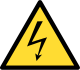 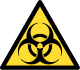 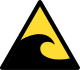 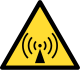 Оценочные баллы:  максимальный  –  8  баллов;    фактический - _____ баллов                    Подписи членов жюри _______________________________________________________Задание 4. Выполните тестовые заданияОбщая оценка по модулю 3: _______________________________________________ Подписи членов жюри ______________________________________________________________МОДУЛЬ 4. «ГРАЖДАНСКАЯ ОБОРОНА» Максимальная оценка по модулю 4 определятся суммой баллов, полученных по заданиям 1, 2, 3 и тестовым заданиям, и не должна превышать 35 баллов.Задание 1. Гражданская оборона (ГО) решает задачи в области защиты населения и территорий от чрезвычайных ситуаций. Заполните до конца таблицу, вписав задачи ГО, в соответствии с описанием основных мероприятий.Оценочные баллы:  максимальный  –  5  баллов;    фактический - _____ баллов                    Подписи членов жюри _______________________________________________________Задание 2. Заполните таблицу, вписав название вида оружия, действия которого основано на новых физических принципах.Оценочные баллы:  максимальный  –  10  баллов;    фактический - _____ баллов                    Подписи членов жюри _______________________________________________________Задание 3. Основным из наиболее эффективных способов защиты населения от опасностей в случае возникновения чрезвычайной ситуации является эвакуация. Вспомните и опишите основные классификации и виды эвакуации по разным признакам.________________________________________________________________________________________________________________________________________________________________________________________________________________________________________________________________________________________________________________________________________________________________________________________________________________________________________________________________________________________________________________________________________________________________________________________________________________________________________________________________________________________________________________________________________________________________________________________________________________________________________________________________________________________________________________________________________________________________________________________________________________________________________________________________________________________________________________________________________________________________________________________________________________________________________________________________________________________________________________________________________________________________________________________________________________________________________________________________________________________________________________________________________________________________________________________________________________________________________________________________________________________________________________________________________________________________________________________________________________________________________________Оценочные баллы:  максимальный  –  10  баллов;    фактический - _____ баллов                    Подписи членов жюри _______________________________________________________Задание 4. Выполните тестовые заданияОбщая оценка по модулю 4: _______________________________________________ Подписи членов жюри ______________________________________________________________МОДУЛЬ 5. «ОСНОВЫ ПОДГОТОВКИ К ВОЕННОЙ СЛУЖБЕ»Максимальная оценка по модулю 5 определятся суммой баллов, полученных по заданиям 1, 2, 3 и тестовым заданиям, и не должна превышать 35 баллов.Задание 1. Какие решения может принять призывная комиссия в отношении граждан, не пребывающих в запасе?______________________________________________________________________________________________________________________________________________________________________________________________________________________________________________________________________________________________________________________________________________________________________________________________________________________________________________________________________________________________________________________________________Оценочные баллы:  максимальный  –  6  баллов;    фактический - _____ баллов                    Подписи членов жюри _______________________________________________________Задание 2. Заполните до конца таблицу, в которой определите составы военнослужащих установленные Федеральным законом Российской Федерации «О воинской обязанности и военной службе», а также воинские звания (войсковые и корабельные)?Оценочные баллы:  максимальный  –  18  баллов;    фактический - _____ баллов                    Подписи членов жюри _______________________________________________________Задание 3. Определите по изображенным на рисунках погонам воинские звания военнослужащих Вооруженных Сил Российской Федерации.         а)                                б)                             в)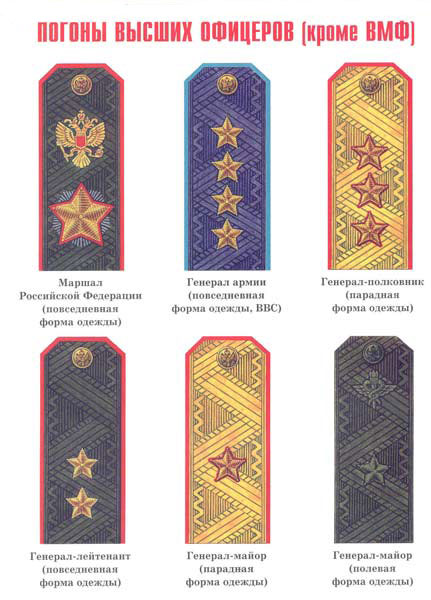         г)                               д)                              е) 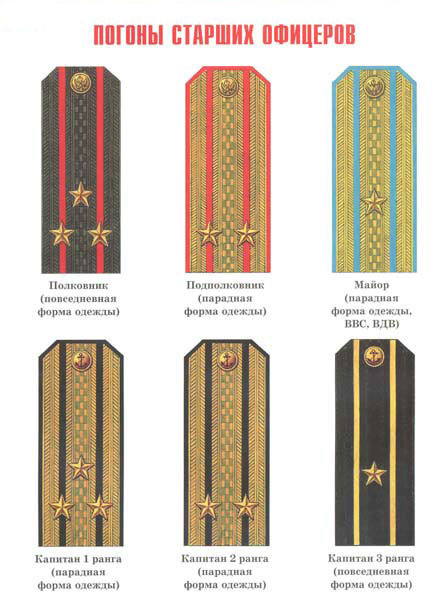 а)___________________________________________________________________ б)___________________________________________________________________в)___________________________________________________________________г)___________________________________________________________________ д)___________________________________________________________________е)___________________________________________________________________Оценочные баллы:  максимальный  –  6  баллов;    фактический - _____ баллов                    Подписи членов жюри _______________________________________________________Задание 4. Выполните тестовые заданияОбщая оценка по модулю 5: _______________________________________________ Подписи членов жюри ______________________________________________________________МОДУЛЬ 6. «ОСОБЕННОСТИ ПРОХОЖДЕНИЯ ВОЕННОЙ СЛУЖБЫ»Максимальная оценка по модулю 6 определятся суммой баллов, полученных по заданиям 1, 2, 3 и тестовым заданиям, и не должна превышать 26 баллов.Задание 1. С момента приведения к Военной присяге военнослужащий приобретает дополнительные права и обязанности. Назовите их.____________________________________________________________________________________________________________________________________________________________________________________________________________________________________________________________________________________________________________________________________________________________________________________________________________________________________________________________________________________________________________________________________________________________________________________________________________________________________________________________________________________________________________________________________________________________________Оценочные баллы:  максимальный  –  6  баллов;    фактический - _____ баллов                    Подписи членов жюри _______________________________________________________Задание 2. Определите по петличным знакам рода войск и впишите их  с правой стороны.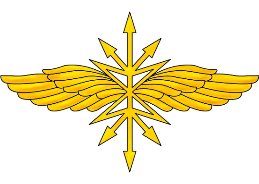 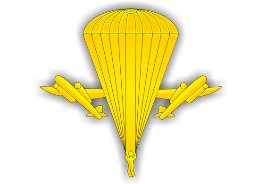 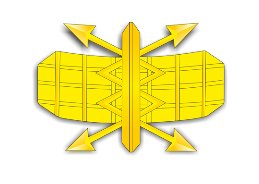 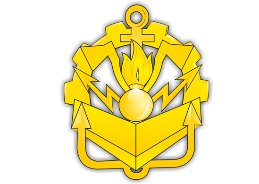 Оценочные баллы:  максимальный  –  8  баллов;    фактический - _____ баллов                    Подписи членов жюри _______________________________________________________Задание 3.  Перечислите задачи, возложенные на Военно-Морской флот Российской Федерации:__________________________________________________________________________________________________________________________________________________________________________________________________________________________________________________________________________________________________________________________________________________________________________________________________________________________________________________________________________________________________________________________________________________________________________________________________________________________________________________________________________________________________________________________________________________________________________________________________________________________________________________________________________________________________________________________________________________________________________________________________________________________________________________________________________________________________________________________________________________________________________________________________________________________________________________________________________________________________________Оценочные баллы:  максимальный  –  5  баллов;    фактический - _____ баллов                    Подписи членов жюри _______________________________________________________Задание 4. Выполните тестовые заданияОбщая оценка по модулю 6: _______________________________________________ Подписи членов жюри ______________________________________________________________Инфекционные болезни, вызываемые возбудителями, паразитирующими в организме человека (антропонозы)Инфекционные болезни, к возбудителям которых восприимчив человек (зоонозы)Кишечные инфекцииКишечные инфекцииБрюшной тиф, вирусные гепатит А, дизентерия, холера, полиомиелит, паратиф А и ВИнфекции дыхательных путейИнфекции дыхательных путейГемморрагическая лихорадка, онитозКровяные инфекцииКровяные инфекцииВозвратный тиф клещевой, желтая лихорадка, клещевой энцефалит, туляремия, чумаИнфекции наружных покрововИнфекции наружных покрововВирусный гепатит В, С, Д, ВИЧ-инфекция, сифилис№Тестовые заданияТестовые заданияМаксбаллКол-вонабранныхбалловОпределите один правильный ответОпределите один правильный ответОпределите один правильный ответОпределите один правильный ответОпределите один правильный ответ1.В каком Федеральном законе говорится: «Информационная продукция, запрещенная для детей, в виде печатной продукции допускается к распространению в местах, доступных для детей, только в запечатанных упаковках». Выберите правильный ответ.а) Федеральный закон  «Об информации, информационных технологиях и о защите информации»;б) Федеральный закон «О защите детей от информации»;в) Федеральный закон  «О защите детей от информации, причиняющей вред их здоровью и развитию»В каком Федеральном законе говорится: «Информационная продукция, запрещенная для детей, в виде печатной продукции допускается к распространению в местах, доступных для детей, только в запечатанных упаковках». Выберите правильный ответ.а) Федеральный закон  «Об информации, информационных технологиях и о защите информации»;б) Федеральный закон «О защите детей от информации»;в) Федеральный закон  «О защите детей от информации, причиняющей вред их здоровью и развитию»12.Употребление,  каких продуктов полученных на территории зараженной радиоактивными веществами, наиболее безопасно для здоровья человека:а) сливочное масло;б) молоко;в) кефирУпотребление,  каких продуктов полученных на территории зараженной радиоактивными веществами, наиболее безопасно для здоровья человека:а) сливочное масло;б) молоко;в) кефир13.Высокая концентрация отрицательных аэронов в воздухе оказывает влияние на здоровье человека:а) негативное;б) положительное;в) нейтральноеВысокая концентрация отрицательных аэронов в воздухе оказывает влияние на здоровье человека:а) негативное;б) положительное;в) нейтральное14.Какое химическое вещество, входящее в состав табачного дыма раздражает слизистые оболочки, снижает сопротивляемость легких к различным инфекционным заболеваниям, в том числе к туберкулезу:а) синильная кислота; б) никотин;в) аммиакКакое химическое вещество, входящее в состав табачного дыма раздражает слизистые оболочки, снижает сопротивляемость легких к различным инфекционным заболеваниям, в том числе к туберкулезу:а) синильная кислота; б) никотин;в) аммиак15.Начальными признаками переутомления являются:а) плаксивость, потеря аппетита, раздражительность;б) ослабление внимания, скорости мышления;в) снижение работоспособностиНачальными признаками переутомления являются:а) плаксивость, потеря аппетита, раздражительность;б) ослабление внимания, скорости мышления;в) снижение работоспособности1Итого:Итого:Итого:5Подписи членов жюриПодписи членов жюри№Тестовые заданияТестовые заданияМаксбаллКол-вонабранныхбалловОпределите один правильный ответОпределите один правильный ответОпределите один правильный ответОпределите один правильный ответОпределите один правильный ответ1.В общественном здании прозвучал сигнал пожарной тревоги. Что надо делать?а)  дождаться голосового оповещения о случившемся и действовать в соответствии с обстоятельствами;б) немедленно покинуть здание согласно плану эвакуации;в) воспользоваться лифтом и спуститься на первый этаж;г ) ничего не надо делать. Это учебная тревога и сигнал предназначен для сотрудников учрежденияВ общественном здании прозвучал сигнал пожарной тревоги. Что надо делать?а)  дождаться голосового оповещения о случившемся и действовать в соответствии с обстоятельствами;б) немедленно покинуть здание согласно плану эвакуации;в) воспользоваться лифтом и спуститься на первый этаж;г ) ничего не надо делать. Это учебная тревога и сигнал предназначен для сотрудников учреждения12.Противогазовые фильтры марки К1 используют  для защиты от: а) оксида углерода;б) аммиака и аминов;в)  низкокипящих органических веществ (метаны, этан, бутан, этилен, ацетилен и т.п.)Противогазовые фильтры марки К1 используют  для защиты от: а) оксида углерода;б) аммиака и аминов;в)  низкокипящих органических веществ (метаны, этан, бутан, этилен, ацетилен и т.п.)13.Авария это:а) опасное событие, состоящее во внезапном разрушении каких-либо элементов технических устройств и/или строительных сооружений или в опасном нарушении нормального режима работы или течения каких-либо процессов; б) внезапно возникающее явление или акция человека, повлекшая за собой многочисленные человеческие жертвы; в) обстановка на определенной территории, сложившаяся в результате опасного природного явленияАвария это:а) опасное событие, состоящее во внезапном разрушении каких-либо элементов технических устройств и/или строительных сооружений или в опасном нарушении нормального режима работы или течения каких-либо процессов; б) внезапно возникающее явление или акция человека, повлекшая за собой многочисленные человеческие жертвы; в) обстановка на определенной территории, сложившаяся в результате опасного природного явления1Определите все правильные ответыОпределите все правильные ответыОпределите все правильные ответыОпределите все правильные ответыОпределите все правильные ответы4.К чрезвычайным ситуациям техногенного характера относятся:а) аварии с выбросом радиоактивных веществ;б) гидродинамические аварии;в) сели, оползни, обвалы;г) дорожно-транспортные происшествияК чрезвычайным ситуациям техногенного характера относятся:а) аварии с выбросом радиоактивных веществ;б) гидродинамические аварии;в) сели, оползни, обвалы;г) дорожно-транспортные происшествия25.К региональной относится чрезвычайная ситуация, в результате которой:а)  пострадало свыше 500 человек;б) пострадало свыше 50, но не более 500 человека;в) нарушены условия жизнедеятельности свыше 500, но не более 1000 человек;г) нарушены условия жизнедеятельности свыше 1000 человекК региональной относится чрезвычайная ситуация, в результате которой:а)  пострадало свыше 500 человек;б) пострадало свыше 50, но не более 500 человека;в) нарушены условия жизнедеятельности свыше 500, но не более 1000 человек;г) нарушены условия жизнедеятельности свыше 1000 человек2Итого:Итого:Итого:7Подписи членов жюриПодписи членов жюриНаименование режимаУсловия функционирования или введенияПри обычной производственно-промышленной, радиационной, химической, биологической (бактериологической), сейсмологической и гидрометеорологической обстановке, при отсутствии эпидемий, эпизоотии, эпифитотий.При ухудшении указанной обстановки, получении прогноза о возможности возникновения ЧС;При возникновении и во время ликвидации ЧС.№Тестовые заданияТестовые заданияМаксбаллКол-вонабранныхбалловОпределите один правильный ответОпределите один правильный ответОпределите один правильный ответОпределите один правильный ответОпределите один правильный ответ1.В каком году появился первый противогаз?а)  в 1889;б) в 1915;в) в 1922;г) в 1905В каком году появился первый противогаз?а)  в 1889;б) в 1915;в) в 1922;г) в 190512.Самым опасным излучением для человека является:а) альфа-излучение;                                                                         б) бета-излучение;                                                                           в) гамма-излучение;                                                                                        г) все виды излучений одинаково опасныСамым опасным излучением для человека является:а) альфа-излучение;                                                                         б) бета-излучение;                                                                           в) гамма-излучение;                                                                                        г) все виды излучений одинаково опасны13.Выходить из зоны химического заражения следует с учетом направления ветра:а) по направлению ветра;б) перпендикулярно направлению ветра;в) навстречу потоку ветра.Выходить из зоны химического заражения следует с учетом направления ветра:а) по направлению ветра;б) перпендикулярно направлению ветра;в) навстречу потоку ветра.14.Введение гражданской обороны на территории Российской Федерации или отдельных ее местностях начинается:а) с началом объявления о мобилизации или началом вооруженного конфликта на отдельной территории РФ;б) с момента объявления состояния войны, фактического начала военных действий или введения Президентом РФ военного положения на территории РФ или в отдельных ее местностях;в) с момента объявления или введения Президентом РФ чрезвычайного положения на территории РФ или в отдельных ее местностях;Введение гражданской обороны на территории Российской Федерации или отдельных ее местностях начинается:а) с началом объявления о мобилизации или началом вооруженного конфликта на отдельной территории РФ;б) с момента объявления состояния войны, фактического начала военных действий или введения Президентом РФ военного положения на территории РФ или в отдельных ее местностях;в) с момента объявления или введения Президентом РФ чрезвычайного положения на территории РФ или в отдельных ее местностях;1Определите все правильные ответыОпределите все правильные ответыОпределите все правильные ответыОпределите все правильные ответыОпределите все правильные ответы5.В чём заключаются главные преимущества изолирующего противогаза по сравнению с фильтрующим? а) его применяют в условиях недостатка в атмосфере кислорода;б) только он защищают от удушающих газов;в) его применяют при неизвестном составе загрязняющих воздух примесей;г) он более компактенВ чём заключаются главные преимущества изолирующего противогаза по сравнению с фильтрующим? а) его применяют в условиях недостатка в атмосфере кислорода;б) только он защищают от удушающих газов;в) его применяют при неизвестном составе загрязняющих воздух примесей;г) он более компактен2Итого:Итого:Итого:6Подписи членов жюриПодписи членов жюриЗадача ГООсновные мероприятия– развитие нормативно-методического обеспечения функционирования единой системы подготовки населения в области ГО и защиты от ЧС;– создание, оснащение и всестороннее обеспечение учебно-методических центров по ГО и защите от ЧС;– пропаганда знаний в области ГО.– установка специализированных технических средств оповещения и информирования населения в местах массового пребывания людей;– комплексное использование средств единой сети электросвязи РФ, сетей и средств радио-, проводного и телевизионного вещания, а также других средств передачи информации;– сбор информации и обмен ею. – подготовка районов размещения населения, материальных и – культурных ценностей, подлежащих эвакуации;организация планирования, подготовки и проведения эвакуации;– создание и организация деятельности эвакуационных органов, а также подготовка их личного состава. – строительство, поддержание в состоянии постоянной готовности к использованию по предназначению и техническое обслуживание защитных сооружений ГО и их технических систем;– накопление, хранение, освежение и использование по предназначению средств индивидуальной защиты населения;– подготовка и строительство быстровозводимых защитных сооружений ГО.– создание и оснащение современными техническими средствами сил ГО;– обучение сил ГО, проведение учений и тренировок по ГО;– определение порядка взаимодействия и привлечения сил и средств ГО, а также всестороннее обеспечение их действий.Название оружияХарактеристика оружиясовокупность устройств (генераторов), поражающее действие которых основано на использовании остронаправленных лучей электромагнитной энергии или концентрированного пучка элементарных частиц, разогнанных до больших скоростей.Средства, поражающее действие которых основано на использовании электромагнитных излучений сверхвысокой частоты (СВЧ) или чрезвычайно низкой частоты (ЧНЧ). Диапазон СВЧ находится в пределах от 300МГц до 30 ГГц, ЧНЧ – менее 100Гц.Средства массового поражения, основанные на использовании направленного излучения мощных инфразвуковых колебаний с частотой ниже 16 Гц.Оружие массового поражения, действие которого основано на использовании боевых радиоактивных веществ (БРВ). Под БРВ понимают специально получаемые и приготовленные в виде порошков или растворов вещества, содержащие в своем составе радиоактивные изотопы химических элементов, обладающих ионизирующим излучением.Совокупность различных средств, позволяющих использовать в военных целях разрушительные силы неживой природы путем искусственно вызываемых изменений физических свойств и процессов, протекающих в атмосфере, гидросфере и литосфере Земли.№Тестовые заданияТестовые заданияМаксбаллКол-вонабранныхбалловОпределите один правильный ответОпределите один правильный ответОпределите один правильный ответОпределите один правильный ответОпределите один правильный ответ1.Система гражданской обороны в бывшем Советском Союзе и  России до начала 90-х годов прошлого века была ориентирована на:а) проведение спасательных работ в условиях повседневной жизни;б) ликвидацию чрезвычайных ситуаций в мирное время;в) защиту населения в военное время, в частности от оружия массового поражения;г) оказание медицинской помощи в чрезвычайных ситуациях мирного времени.Система гражданской обороны в бывшем Советском Союзе и  России до начала 90-х годов прошлого века была ориентирована на:а) проведение спасательных работ в условиях повседневной жизни;б) ликвидацию чрезвычайных ситуаций в мирное время;в) защиту населения в военное время, в частности от оружия массового поражения;г) оказание медицинской помощи в чрезвычайных ситуациях мирного времени.12.Основу сил МЧС России составляют:а) поисково-спасательные службы;б) войска гражданской обороны;в) войска местной обороны;г) внутренние войска МВД России, привлекаемые для ликвидации ЧС.Основу сил МЧС России составляют:а) поисково-спасательные службы;б) войска гражданской обороны;в) войска местной обороны;г) внутренние войска МВД России, привлекаемые для ликвидации ЧС.1Определите все правильные ответыОпределите все правильные ответыОпределите все правильные ответыОпределите все правильные ответыОпределите все правильные ответы3.Отличие войск гражданкой обороны от соединений и частей Вооруженных Сил Российской Федерации заключается в том, что они:а) не участвуют в боевых действиях;б) не имеют оружия (за исключением небольшого комплекта, предназначенного для собственной охраны);в) не имеют военной формы одежды и знаков различия;г) ничем не отличаются.Отличие войск гражданкой обороны от соединений и частей Вооруженных Сил Российской Федерации заключается в том, что они:а) не участвуют в боевых действиях;б) не имеют оружия (за исключением небольшого комплекта, предназначенного для собственной охраны);в) не имеют военной формы одежды и знаков различия;г) ничем не отличаются.24.Структурно войска гражданской обороны включают в себя:а) отдельные спасательные бригады;б) саперные, химические и стрелковые части и подразделения;в) отдельные батальоны и роты специальной защиты;г) отдельные механизированные полки и батальоны.Структурно войска гражданской обороны включают в себя:а) отдельные спасательные бригады;б) саперные, химические и стрелковые части и подразделения;в) отдельные батальоны и роты специальной защиты;г) отдельные механизированные полки и батальоны.35.Основными задачами поисково-спасательной службы (ПСС) МЧС России являются:а) проведение поисково-спасательных работ в чрезвычайных ситуациях;б) оказание пострадавшим первой медицинской помощи и эвакуация в лечебные учреждения;в) наблюдение за состоянием природной среды и потенциально опасными объектами;г) проведение профилактических мероприятий по снижению или устранению опасности для жизни  и здоровья граждан.Основными задачами поисково-спасательной службы (ПСС) МЧС России являются:а) проведение поисково-спасательных работ в чрезвычайных ситуациях;б) оказание пострадавшим первой медицинской помощи и эвакуация в лечебные учреждения;в) наблюдение за состоянием природной среды и потенциально опасными объектами;г) проведение профилактических мероприятий по снижению или устранению опасности для жизни  и здоровья граждан.3Итого:Итого:Итого:10Подписи членов жюриПодписи членов жюриСостав
военнослужащихВоинские званияВоинские званияСостав
военнослужащихвойсковыекорабельныеРядовой (курсант)
ЕфрейторМатрос (курсант)
Старший матросМладший сержант
Сержант
Старший сержант
СтаршинаПрапорщик
Старший прапорщикМичман
Старший мичманМладший лейтенант
Лейтенант
Старший лейтенант
Капитан – лейтенантМайор
Подполковник
ПолковникКапитан 3 ранга
Капитан 2 ранга
Капитан 1 рангаГенерал- майор
Генерал- лейтенант
Генерал – полковник
Генерал армии
Маршал Российской Федерации№Тестовые заданияТестовые заданияМаксбаллКол-вонабранныхбалловОпределите один правильный ответОпределите один правильный ответОпределите один правильный ответОпределите один правильный ответОпределите один правильный ответ1.К видам Вооруженных Сил Российской Федерации относятся:а) Сухопутные войска, Военно-воздушные силы, Военно-морской флот; Ракетные войска стратегического назначения;б) Военно-воздушные силы, Военно-морской флот; Сухопутные войска;в) Сухопутные войска, Военно-воздушные силы, Военно-морской флот; Тыл Вооруженных сил.К видам Вооруженных Сил Российской Федерации относятся:а) Сухопутные войска, Военно-воздушные силы, Военно-морской флот; Ракетные войска стратегического назначения;б) Военно-воздушные силы, Военно-морской флот; Сухопутные войска;в) Сухопутные войска, Военно-воздушные силы, Военно-морской флот; Тыл Вооруженных сил.12.Для какой из перечисленных задач, Вооруженные Силы Российской Федерации не могут использоваться за пределами территории Российской Федерации:а) отражение вооруженного нападения на формирования Вооруженных Сил Российской Федерации, другие войска или органы, дислоцированные за пределами территории Российской Федерации;б) отражение или предотвращение вооруженного нападения на другое государство, обратившееся к Российской Федерации с соответствующей просьбой;в) защита политических и экономических интересов Российской Федерации в другом государстве;г) защита граждан Российской Федерации за пределами территории Российской Федерации от вооруженного нападения на них;д) борьба с пиратством и обеспечение безопасности судоходства.Для какой из перечисленных задач, Вооруженные Силы Российской Федерации не могут использоваться за пределами территории Российской Федерации:а) отражение вооруженного нападения на формирования Вооруженных Сил Российской Федерации, другие войска или органы, дислоцированные за пределами территории Российской Федерации;б) отражение или предотвращение вооруженного нападения на другое государство, обратившееся к Российской Федерации с соответствующей просьбой;в) защита политических и экономических интересов Российской Федерации в другом государстве;г) защита граждан Российской Федерации за пределами территории Российской Федерации от вооруженного нападения на них;д) борьба с пиратством и обеспечение безопасности судоходства.13.Закрепление за военнослужащими вооружения и военной техники осуществляется после:а) месячного изучения находящихся на оснащении воинского подразделения вооружения и военной техники;б) приведения их к военной присяге;в) принятия от вновь прибывших военнослужащих зачетов по знанию вооружения и военной техники.Закрепление за военнослужащими вооружения и военной техники осуществляется после:а) месячного изучения находящихся на оснащении воинского подразделения вооружения и военной техники;б) приведения их к военной присяге;в) принятия от вновь прибывших военнослужащих зачетов по знанию вооружения и военной техники.14.Стрелковое оружие и боеприпасы в подразделении хранятся:а) стрелковое оружие - в деревянных шкафах, боеприпасы и пистолеты - в несгораемых сейфах;б) стрелковое оружие - в металлических пирамидах, пистолеты и боеприпасы - в деревянных ящиках и шкафах, закрывающихся на замок;в) стрелковое оружие - в пирамидах, пистолеты и боеприпасы - в металлических шкафах или ящиках, закрывающихся на замок.Стрелковое оружие и боеприпасы в подразделении хранятся:а) стрелковое оружие - в деревянных шкафах, боеприпасы и пистолеты - в несгораемых сейфах;б) стрелковое оружие - в металлических пирамидах, пистолеты и боеприпасы - в деревянных ящиках и шкафах, закрывающихся на замок;в) стрелковое оружие - в пирамидах, пистолеты и боеприпасы - в металлических шкафах или ящиках, закрывающихся на замок.15.Что является началом военной службы для граждан, проходящих ее по призыву:а)  день прибытия в воинскую часть для прохождения военной службы;б) день убытия из военного комиссариата к месту прохождения военной службы;в) день зачисления в списки воинской части;г) день принятия военной присяги.Что является началом военной службы для граждан, проходящих ее по призыву:а)  день прибытия в воинскую часть для прохождения военной службы;б) день убытия из военного комиссариата к месту прохождения военной службы;в) день зачисления в списки воинской части;г) день принятия военной присяги.1Итого:Итого:Итого:5Подписи членов жюриПодписи членов жюри№Тестовые заданияТестовые заданияМаксбаллКол-вонабранныхбалловОпределите один правильный ответОпределите один правильный ответОпределите один правильный ответОпределите один правильный ответОпределите один правильный ответ1.Действующие в настоящее время общевоинские уставы Вооруженных Сил Российской Федерации утверждены:а)  Указом президента;б) Приказом Министра обороны;в) Директивой начальника Генерального штаба;г) Федеральным конституционным закономДействующие в настоящее время общевоинские уставы Вооруженных Сил Российской Федерации утверждены:а)  Указом президента;б) Приказом Министра обороны;в) Директивой начальника Генерального штаба;г) Федеральным конституционным законом12.Сколько военных округов существует в России в настоящее время?а)  6;    б)  4;    в)  9;    г)  3Сколько военных округов существует в России в настоящее время?а)  6;    б)  4;    в)  9;    г)  313.За последние годы военнослужащие Вооруженных Сил Российской Федерации участвовали в миротворческих операциях в: а) Афганистане; б) Корее; в) Судане;г)  НепалеЗа последние годы военнослужащие Вооруженных Сил Российской Федерации участвовали в миротворческих операциях в: а) Афганистане; б) Корее; в) Судане;г)  Непале1Определите все правильные ответыОпределите все правильные ответыОпределите все правильные ответыОпределите все правильные ответыОпределите все правильные ответы4.В Российской Федерации устанавливаются следующие дни воинской славы России:а) 21 сентября - День победы русских полков во главе с великим князем Дмитрием Донским над монголо-татарскими войсками в Куликовской битве;б) 24 декабря - День взятия турецкой крепости Измаил русскими войсками под командованием А. В. Суворова;в) 2 февраля - День Бородинского сражения русской армии под командованием М. И. Кутузова с французской армией;г) 27 января - День первой в российской истории морской победы русского флота под командованием Петра Первого над шведами у мыса Гангут;В Российской Федерации устанавливаются следующие дни воинской славы России:а) 21 сентября - День победы русских полков во главе с великим князем Дмитрием Донским над монголо-татарскими войсками в Куликовской битве;б) 24 декабря - День взятия турецкой крепости Измаил русскими войсками под командованием А. В. Суворова;в) 2 февраля - День Бородинского сражения русской армии под командованием М. И. Кутузова с французской армией;г) 27 января - День первой в российской истории морской победы русского флота под командованием Петра Первого над шведами у мыса Гангут;25.Какие из перечисленных категорий граждан Российской Федерации обязаны состоять на воинском учете?а) проходящие альтернативную гражданскую службу;б) отбывающие наказание в виде лишения свободы;в) офицеры запаса;г) постоянно проживающие в районах Крайнего СевераКакие из перечисленных категорий граждан Российской Федерации обязаны состоять на воинском учете?а) проходящие альтернативную гражданскую службу;б) отбывающие наказание в виде лишения свободы;в) офицеры запаса;г) постоянно проживающие в районах Крайнего Севера2Итого:Итого:Итого:7Подписи членов жюриПодписи членов жюри